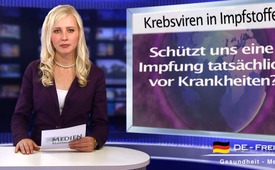 Krebsviren in Impfstoffen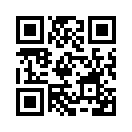 Wussten Sie, dass bereits
in den 50er Jahren in Amerika
verwendete Impfstoffe mit
krebserregenden Viren (SV40-
Viren) verseucht waren, die in
 ...Wussten Sie, dass bereits
in den 50er Jahren in Amerika
verwendete Impfstoffe mit
krebserregenden Viren (SV40-
Viren) verseucht waren, die in
Tierversuchen Tumore auslösten?
Das geht aus einem Tonbandmitschnitt
eines damaligen
führenden Impfstoffentwicklers
des Pharmariesen Merck hervor.
Millionen Menschen sind damals
im Zuge einer Polioimpfung
mit diesem Virus in Berührung gekommen. Trotz solch
tragischer Vorkommnisse bleibt
die Zusammensetzung zugelassener
Impfstoffe als Betriebsgeheimnis
allein den Herstellern
bekannt.
Wollen wir auf dieser Grundlage
weiterhin bedingungslos der Propaganda
Glauben schenken, dass
eine Impfung uns tatsächlich vor
Krankheiten schützt?von mm.Quellen:http://info.kopp-verlag.de/medizin-und-gesundheit/gesundes-leben/mike-adams/entwickler-von-merck-impf-stoff-gibt-zu-dass-impfstoffe-regelmaessig-verborgene-krebsviren-kranker-a.htmlhttp://www.klagemauer.tv/?a=showportal&keyword=gesundheit&id=351(Dokumentarfilm„Impf-Zwang“)Das könnte Sie auch interessieren:---Kla.TV – Die anderen Nachrichten ... frei – unabhängig – unzensiert ...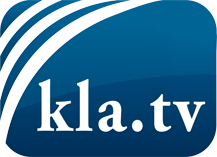 was die Medien nicht verschweigen sollten ...wenig Gehörtes vom Volk, für das Volk ...tägliche News ab 19:45 Uhr auf www.kla.tvDranbleiben lohnt sich!Kostenloses Abonnement mit wöchentlichen News per E-Mail erhalten Sie unter: www.kla.tv/aboSicherheitshinweis:Gegenstimmen werden leider immer weiter zensiert und unterdrückt. Solange wir nicht gemäß den Interessen und Ideologien der Systempresse berichten, müssen wir jederzeit damit rechnen, dass Vorwände gesucht werden, um Kla.TV zu sperren oder zu schaden.Vernetzen Sie sich darum heute noch internetunabhängig!
Klicken Sie hier: www.kla.tv/vernetzungLizenz:    Creative Commons-Lizenz mit Namensnennung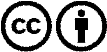 Verbreitung und Wiederaufbereitung ist mit Namensnennung erwünscht! Das Material darf jedoch nicht aus dem Kontext gerissen präsentiert werden. Mit öffentlichen Geldern (GEZ, Serafe, GIS, ...) finanzierte Institutionen ist die Verwendung ohne Rückfrage untersagt. Verstöße können strafrechtlich verfolgt werden.